PRAVILA PROMOTIVNE AKTIVNOSTI koju organizujE Frikom u saradnji sa DRUŠTVIMA IZ METALAC GRUPE1. NAZIV, SEDIŠTE I DRUGI BITNI PODACI ORGANIZATORA PROMOCIJEFRIKOM DOO BEOGRAD, sa sedištem u Beogradu, u ulici Zrenjaninski put bb, MB: 07042728, PIB: 100003092, (dalje: Frikom)2. VREME TRAJANJA I SVRHA PROMOTIVNE AKTIVNOSTIPromocija počinje dana 01.10.2019. godine i traje do 31.10.2019. godine. Promotivna aktivnost se organizuje radi promocije proizvoda brenda Frikom povrće.3. TERITORIJA NA KOJOJ SE ORGANIZUJE PROMOCIJAPromocija se organizuje na celoj teritoriji Republike Srbije, a poklon se može dobiti isključivo u svim maloprodajnim objektima Metalac Marketa i Metalac Home Marketa.4. PRAVO UČEŠĆAPravo učestvovanja na promociji imaju sva fizička lica na teritoriji Republike Srbije koja ispune definisani uslov. 5. PROMOTIVNA PAKOVANJA FRIKOM POVRĆAProizvodi za učešće u Promociji su sva pakovanja povrća sa Frikom brandom. Spisak proizvoda je:U akciji ne učestvuju Fresco proizvodi.6. NAČIN UČEŠĆaSvaki potrošač koji donese i preda 20 predhodno ispražnjenih pakovanja Frikom povrća u bilo koji maloprodajni objekat Metalac Marketa i Metalac Home Marketa na teritoriji Republike Srbije dobija na poklon aluminijumski duboki tiganj 26cm.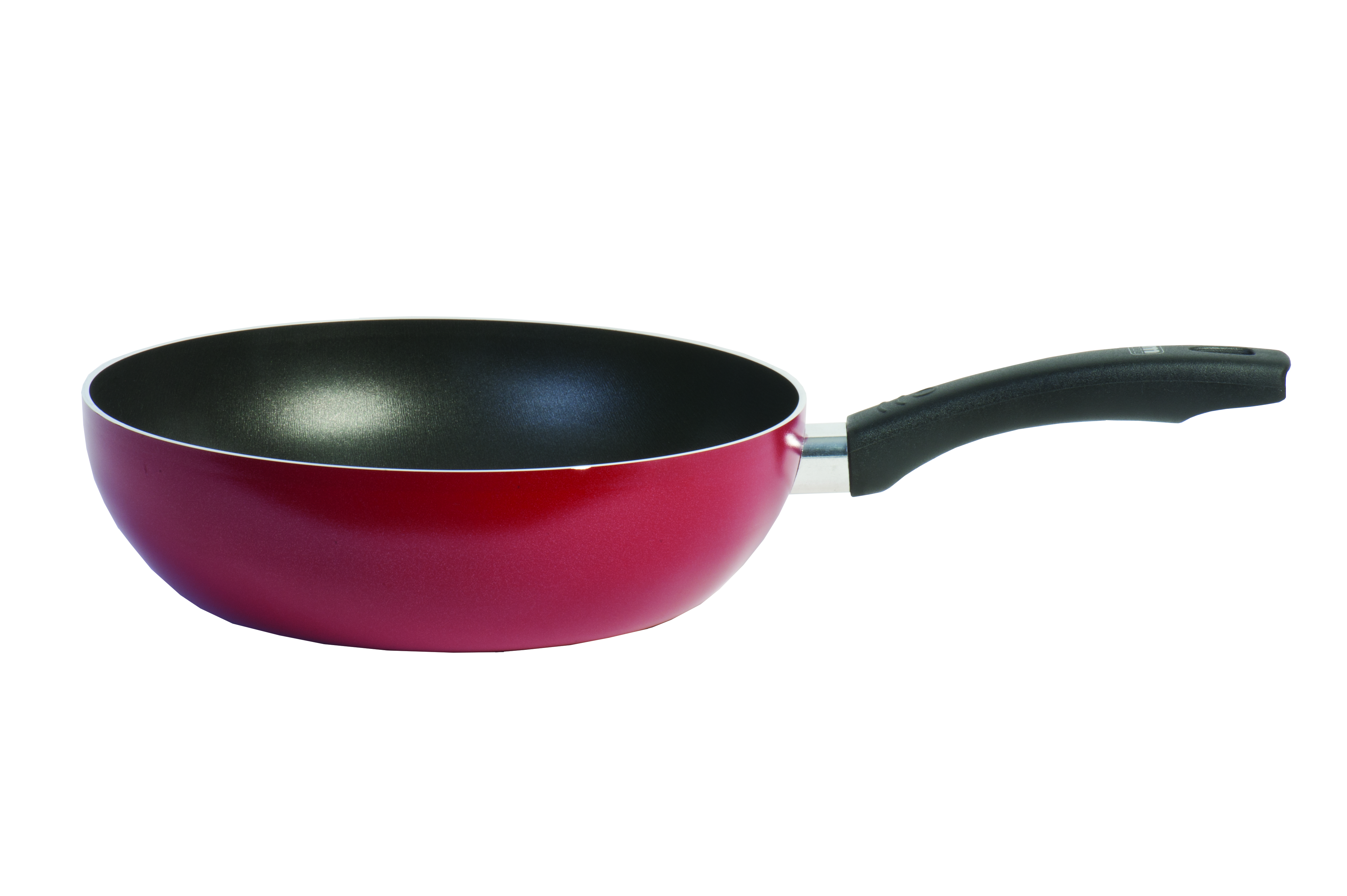 Potrošač je dužan da preda sakupljena prazna pakovanja Frikom povrća i ostavi ih prodavcu u maloprodajnom objektu Metalac Marketa i Metalac Home Marketa prilikom dobijanja definisanog poklona.Slika tiganja je simbolična i boja tiganja može varirati u zavisnosti od raspoloživosti zaliha u objektu, ali ne i vrste tiganja koja je predhodno definisana.Maksimalan broj poklona po osobi je jedan (1) tiganj.9. POKLONIPokloni se isključivo preuzimaju u definisanim maloprodajnim objektima Metalac Marketa i Metalac Home Marketa na teritoriji Republike Srbije.8.1. TRAJANJE AKCIJEAkcija traje od 01.10.2019. do 31.10.2019. godine.9. ODGOVORNOST ZA KVALITET PROIZVODA KOJI SE POKLANJAFrikom je u obavezi da, u skladu sa zakonom i svojom internom procedurom, primi i evidentira sve eventualne reklamacije na tiganj koji je potrošač dobio u Frikom akciji. U slučaju utvrđenih nedostataka na robi, društva iz „Metalac“ grupe  su dužna da proizvod zamene novim proizvodom definisane klase i vrste i time otklone svaku štetu koju bi potrošač mogao imati.Reklamacije se mogu prijaviti u objektima Metalac Marketa i Metalac Home Marketa gde je proizvod i dobijen, s tim što je društvo „Metalac“ dužno da o tome obavesti Frikom.Reklamacije se primaju i razmatraju u zakonski definisanom roku.10. PREKID AKCIJEPromocija može biti prekinuta jedino u slučaju više sile, uključujući i nemogućnost Organizatora da završi Promociju iz razloga koji stoje van njegove volje. U tom slučaju Organizator će obavestiti učesnike o prekidu Promocije, razlozima za prekid i datumu prekida na internet sajtu i zvaničnoj FB stranici „Frikom“-a. Organizator ne odgovara za bilo kakvu štetu koja može nastati usled prekida Promocije u smislu ovog člana.11. SPISAK MALOPRODAJNIH OBJEKATA METALAC MARKETA I METALAC HOME MARKETA GDE SE MOGU PREUZETI POKLONI: 12. PITANJADodatne informacije u vezi sa Promocijom se mogu potražiti na e-mail adresi: potrosaci@frikom.rs ili se može pozvati Frikom call centar: 0800 30 30 30.13. OSTALOEventualne pravne sporove nastale sa učesnicima, Organizator će se truditi da reši sporazumno. U primeni navedenih pravila nadležno je pravo Republike Srbije. U slučaju spora koji strane ne mogu da reše mirnim putem, isti će se rešavati pred nadležnom sudom u Beogradu.1Frikom Đuveč 450g2Frikom Čorba 450g3Frikom Zlatna mešavina 450g4Frikom Ruska salata 450g5Frikom Balkanska mešavina 450g6Frikom Bela čorba 450gr7Frikom Meksička mešavina 450gr8Frikom Carska mešavina 450gr9Frikom Minestrone mešavina 450g10Frikom Mediteranska mešavina 450g11Frikom Kineska mešavina 450g12Frikom Sataraš mešavina 450g13Frikom Rižoto 400g14Frikom Provansa mix 400g15Frikom Royal mix 400g16Frikom Toscana mix 400g17Frikom Hrono mix sa pečurkama 450g18Frikom Kinoa mešavina 400g19Frikom Grašak 450g20Frikom Grašak organski 350g21Frikom Boranija zelena 450g22Frikom Boranija žuta 450g23Frikom Boranija puterica 450g24Frikom Spanać u briketima 400g25Frikom Kukuruz šećerac 450g26Frikom Karfiol  450g27Frikom Brokoli 450g28Frikom Prokelj 450g29Frikom Blitva u briketima 400g30Frikom Brokoli organski 350g31Frikom Pomfrit 2,5 kg32Frikom Pomfrit 1kg33Frikom Boranija žuta 900g34Frikom Brokoli 700g35Frikom Ruska salata 900g36Frikom Zelena boranija 700gAdresa prodavniceKontakt telefonALEKSANDROVAC, 29. novembra 122037/3552-195ALEKSINAC, Kneza Miloša 30018/802-817APATIN, Trg oslobođenja  blok 4A025/777-590ARANDJELOVAC, Knjaza Milosa 86034/711-014ARILJE, Svetog Ahilija br.16031/894-224BAČKA PALANKA, Kralja Petra I  br.28021/750-044BAJINA BAŠTA, Kneza Milana Obrenovića 33031/863-826BATAJNICA, Majora Zorana Radosavljevića 83011/848-0352BEČEJ, Ulica Zelena 43 021/6911-147BEOGRAD 2, Kičevska 19011/3444-494BEOGRAD 3, Pijaca Zeleni Venac bb, lokal 23011/3286-779BEOGRAD 4, Bulevar kralja Aleksandra 149011/24407-46BEOGRAD 6 Borča, Ivana Milutinovića br.70011/2719-299BEOGRAD 7 Banovo Brdo, Požeška br.83 a011/35742-43BEOGRAD, Bul. Despota Stefana 3011/7245-159BOR, Nikole Pašića br.2030/426-515ČAČAK, Lučna zgrada bb032/344-269ĆUPRIJA, Kneza Miloša 8035/8870-440FUTOG, Cara Lazara br. 3021/895-269GORNJI MILANOVAC 1, K.Aleksandra 2032/711-043INĐIJA, Jug Bogdana 3-7022/565-454IVANJICA, Miće Matovića 32032/662-218JAGODINA, Kneza Lazara br.23035/221-614KIKINDA, Vojvode Putnika 270230/436-339KRAGUJEVAC 2, Kneza Mihaila 75034/365-580KRAGUJEVAC, Trg Nikole Pašića 4034/331-783KRALJEVO 2, Vojvode Putnika br.51036/331-160KRALJEVO, Miloša Velikoga  br.16036/336-725KRUŠEVAC, Trg Fontana 3037/443-535LAZAREVAC, Dula Karaklajica 1A011/8121-034LESKOVAC, Južnomoravskih brigada 26016/241-310LOZNICA, Trg Vuka Karadžića 1015/7889-773MLADENOVAC, Kralja Petra I 241 A011/8237-155NEGOTIN, Kneza Mihajla br.80019/549-074NIŠ  III, Generala Milojka Lešjanina 18b018/251-389NIŠ 2, Bulevar 12. februara br.33018/258-038NIŠ I, Cara Dušana br. 13018/521-601NOVI BEOGRAD 5, Jurija Gagarina 221, blok 45011/71381-16NOVI PAZAR 2 Stevana  Nemanje bb 020/315-636NOVI PAZAR, Generala Živkovića 68020/381-045NOVI SAD, Bajči Žilinskog 11021/452-975NOVI SAD, Bate Brkića 6NOVI SAD, Bulevar oslobođenja 66 021/549-225 NOVI SAD, Rumenačka 13 021/6610-420NOVI SAD, Vojvode Šupljikca 45021/270-2343NOVI SAD, Železnička 4021/6610-331OBRENOVAC, Miloša Obrenovića 27011/8720-595PANČEVO,  Petra Aracica 5013/ 344-421PARAĆIN, Vožda Karađorđa br. 51035/568-844PETROVAC, Srpskih Vladara 87012/320-416PIROT, Knjaza Miloša 85010/311-753POŽAREVAC, Ljubovijska 21012/222-846POŽEGA, Knjaza Miloša 31031/713-199PROKUPLJE, Cara Lazara br.26027/328-350RAŠKA, Doktora Jovanovića 9036/734-524RUMA, Glavna 181 022/470-334SENTA, Jovana Đorđevića 11024/812-555SMEDEREVO, Nosilaca Albanske Spomenice 1026/672-760SMEDEREVSKA PALANKA,  I Srpski Ustanak 130026/310-279SOMBOR, Laze Kostića 6 025/449-535SREMSKA MITROVICA, Trg svetog Stefana 31022/610-919STARA PAZOVA, Svetosavska 19022/310-595SUBOTICA, Matka Vukovića 3024/524-015ŠABAC, Masarikova 47015/349-782TEMERIN, Novosadska 340021/851-069TOPOLA, Bulevar Vožda Karadjordja br.52034/6812-627TRSTENIK, Cara Dušana br. 8, lamela A037/716-733UŽICE, Tržni centar “PARIZ” D.Tucovića 36031/521-800VALJEVO, Vuka Karadzica br. 30014/229-888VRANJE, Vule Antića br. 23017/420-507VRBAS, Gustava Krkleca 4021/700-217VRŠAC, Anđe Ranković 2 013/836-900ZAJEČAR, Nikole Pašića 87019/420-031ZRENJANIN 2, Kralja Aleksandra 21023/521-292ZRENJANIN, Pere Dobrinovića 35023/521-101ŽABALJ, Nikole Tesle 63021/831-925